Central Remedial ClinicPARTICIPANT CONSENT FORMTo be completed by the Principal Investigator or nominee.I, the undersigned, have taken the time to fully explain to the above participant the nature and purpose of participation in this research in a way that they can understand. I have explained the risks involved as well as any possible benefits. I have invited them to ask questions on any aspect of the research that concerned them and have provided contact details if questions arise in the future.The Central Remedial Clinic (CRC) is a representative organisation and service provider for people with disabilities. Please note that the CRC collects your name and contact details in order to obtain your consent.Your personal data will be stored in a secure location and only authorised staff will have access to it in accordance with GDPR guidelines (the General Data Protection Regulation). Your information shall not be disclosed to any other party without prior written consent and will be kept for as long as it is relevant and after that time securely destroyed.You can exercise your right to withdraw consent to the use of your data at any time by contacting the Principal Investigator at <insert email>, <insert contact number> or by contacting CRC’s Data Protection Officer at dpo@crc.ie, 01 854 2200.Our Privacy Notice can be found on our website at: www.crc.ieThe original signed copy of this form should be retained for records. A copy should be given to the participant.RESEARCH STUDY TITLE:SITE:Principal Investigator(s) and Co-Investigator(s)IDENTIFICATION NUMBER OF STUDY (if applicable):RESEARCH STUDY PURPOSE: Each section has a statement and asks you to indicate your consent. Please ask any questions you may have when reading each of the statements.Each section has a statement and asks you to indicate your consent. Please ask any questions you may have when reading each of the statements.Each section has a statement and asks you to indicate your consent. Please ask any questions you may have when reading each of the statements.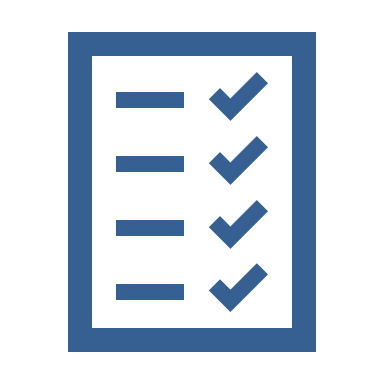 YesNoYesNo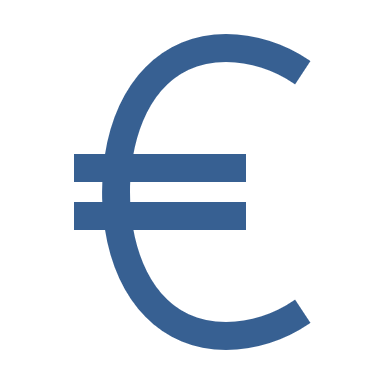 YesNo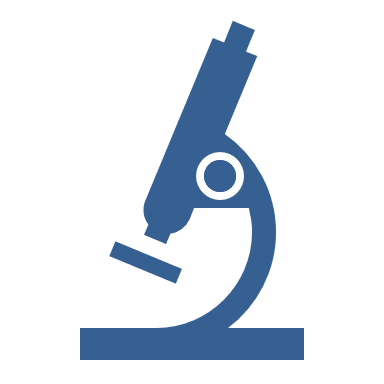 YesNo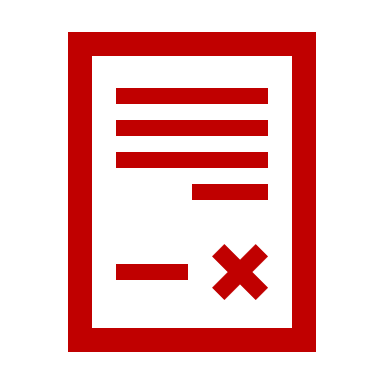 YesNoYesNo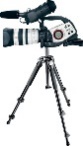 YesNo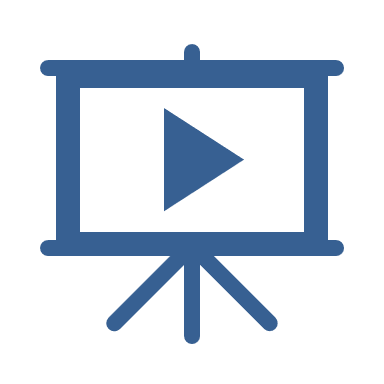 YesNoYesNoYesNo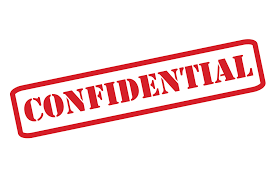 YesNo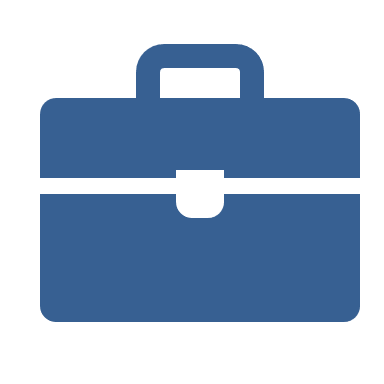 YesNo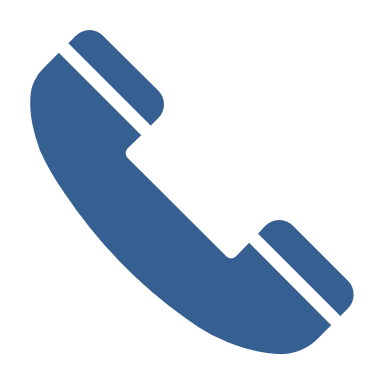 YesNoParticipant’s Name (Block Capitals)Parent/Guardian Name (Block Capitals)Parent/Guardian SignatureDateContact Details:Name (Block Capitals)SignatureDate